University of Larbi Ben M'Hidi Oum El Bouaghi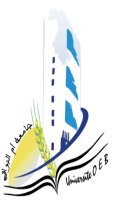 جامعة العربي بن مهيدي أم البواقي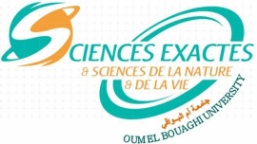 Faculty of Exact Sciences and Natural and Life Sciencesكلية العلوم الدقيقة والعلوم الطبيعية والحياةDepartment of Natural and Life Sciencesقسم العلوم الطبيعية والحياة                *جدول معاينة أوراق الامتحانات لطلبة السنة الأولى ماستر بيوتكنولوجيا نباتالتاريخالمقياسالأستاذ)ة(الوقتالقاعةالأحد 28/01/2024Analyse bibliographiqueNebbache Saloua9 :30-10:308الأحد 	28 /01/2024Biologie moléculaireGrama Borhane10:30-11: 308الأحد 	28/01/2024Stratégie expérimentale en biologieAmokrane Assia11 : 30-12: 308الاثنين 	29/01/2024Génétique des plantesBouhbila Aziz9 :30-10:308الاثنين 29/01/2024Biochimie AppliquéeZellagui Ammar10:30-11: 308الاثنين 29/01/2024BioinformatiqueKaouache Saliha11 : 30-12: 308الثلاثاء 29/01/2024CommunicationHamel.B9 :30-10:30830/01/2024 	الثلاثاءBiotechnologie végétaleSenoussi Mourad10:30-11 : 308